Оповещение о начале публичных слушанийВ соответствии с распоряжением администрации города от 12.08.2022          № 1436р комиссия по подготовке проекта Правил землепользования и застройки  города  Дивногорска сообщает о назначении публичных слушаний в период: с 19.08.2022 по 16.09.2022 – по проекту решения о предоставлении разрешения на отклонение от предельных параметров разрешенного строительства в отношении земельных участков с кадастровыми номерами 24:46:2001008:236, 24:46:2001008:82, 24:46:2001008:79, расположенных по адресу: Российская Федерация, Красноярский край, городской округ город Дивногорск, село Овсянка.Запрашиваемые предельные параметры – увеличение коэффициента застройки земельных участков с 0,3 до 0,4.Перечень информационных материалов к Проекту:Проект   решения   о    предоставлении   разрешения  на  отклонение от предельных параметров разрешенного строительства в отношении земельных участков с кадастровыми номерами 24:46:2001008:236, 24:46:2001008:82, 24:46:2001008:79, расположенных по адресу: Российская Федерация, Красноярский край, городской округ город Дивногорск, село Овсянка;Схема  планировочной организации земельных участков М 1:250 с ситуационным планом М 1:5000;Заключение о наличии оснований для получения разрешения на отклонение от предельных параметров разрешенного строительства, реконструкции объектов капитального строительства в отношении земельных участков с кадастровыми номерами 24:46:2001008:79, 24:46:2001008:82 и 24:46:2001008:236, выполненное ООО «СибСтройЭксперт»;Технический отчет по выполненным инженерно-геологическим изысканиям, выполненный ООО «СибГеоПроект» шифр 42347/22-ИГИ.Участниками публичных слушаний являются: правообладатель земельных участков с кадастровыми номерами 24:46:2001008:236, 24:46:2001008:82, 24:46:2001008:79, а также правообладатели земельных участков, прилегающих к земельным участкам с кадастровыми номерами 24:46:2001008:236, 24:46:2001008:82, 24:46:2001008:79.Проект решения и информационные материалы к нему подлежат размещению на официальном сайте администрации города Дивногорска в информационно-телекоммуникационной сети Интернет, в разделе «Публичные слушания»: http://divnogorsk-adm.ru/konkursy-torgi-publichnye-slushaniya-raspredelenie-zemel-nyh-uchastkov/publichnye-slushaniya/.Информационный стенд размещается по адресу: г. Дивногорск,                ул. Комсомольская, д.2, около здания администрации.С  Проектом решения  и информационными материалами к нему можно ознакомиться на экспозиции с по адресу: г. Дивногорск, ул. Комсомольская,              д. 2, 4 этаж, каб.415.Срок проведения экспозиции Проекта: с 26.08.2022 по 07.09.2022.Посещение экспозиции Проекта возможно: в будние дни с 9:00 до 13:00 и с 14:00 до 16:00.Консультирование участников публичных слушаний осуществляется в течение периода  времени, в которое возможно посещение экспозиции Проекта.В период размещения на официальном сайте администрации города в информационно-телекоммуникационной сети Интернет Проекта и информационных материалов к нему и проведения экспозиции (экспозиций) такого Проекта участники публичных слушаний, прошедшие идентификацию, имеют право вносить предложения и замечания, касающиеся такого Проекта,           в срок с 26.08.2022 по 07.09.2022 (включительно):1) в письменной или устной форме в ходе проведения собрания участников публичных слушаний. Собрание состоится: 08.09.2022  в 14 час. 15 мин. по адресу: г. Дивногорск, ул. Комсомольская, д. 2, каб. 400.  Регистрация участников публичных слушаний начинается              в 14-10.2) в письменной форме в адрес комиссии по подготовке проекта Правил землепользования и застройки г. Дивногорска;3) посредством записи в книге (журнале) учета посетителей экспозиции Проекта.Участники публичных слушаний в целях идентификации представляют сведения о себе (фамилию, имя, отчество (при наличии), дату рождения, адрес места жительства (регистрации) – для физических лиц (при наличии паспорта); наименование, основной государственный регистрационный номер, место  нахождения и адрес – для юридических лиц) с приложением документов, подтверждающих такие сведения.Участники публичных слушаний, являющиеся правообладателями соответствующих земельных участков и (или) расположенных на них объектов капитального строительства и (или)  помещений, являющихся частью указанных объектов капитального строительства, также  представляют сведения соответственно о таких земельных участках, объектах капитального строительства, помещениях, являющихся частью указанных объектов капитального строительства, из Единого государственного реестра недвижимости и иные документы, устанавливающие или удостоверяющие их права на такие земельные участки, объекты капитального строительства, помещения, являющиеся частью указанных объектов капитального строительства.Участники публичных слушаний в случае направления предложений и замечаний в  письменной форме в адрес организатора публичных слушаний представляют вышеуказанные сведения с приложением документов по установленной форме.Внесенные предложения и замечания не рассматриваются в случае выявления факта представления участником публичных слушаний недостоверных сведений, а также, если  предложения и замечания не относятся к предмету публичных слушаний либо внесены с нарушением установленных требований.Порядок проведения публичных слушаний, определен в Решении Дивногорского городского Совета депутатов от 26.02.2020 № 53-334-ГС              «Об утверждении Положения об организации и проведении общественных обсуждений, публичных слушаний по вопросам градостроительной деятельности в муниципальном образовании город Дивногорск».Уважаемая Любовь Ивановна!Прошу Вас опубликовать в газете и на официальном сайте газеты «Огни Енисея»:Оповещение о проведении публичных слушаний согласно приложению.Распоряжение администрации города от 12.08.2022 № 1436р                         «О проведении публичных слушаний по проекту решения о предоставлении разрешения на отклонение от предельных параметров разрешенного строительства»Текст документов направлен Вам электронной почтой.Заместитель Главы города                                                         Н.В. ФроловаСогласованоЗаместитель Главы города                                                         П.В. АкуличОноприюк Елена Владимировна 3-72-76Российская ФедерацияКрасноярский край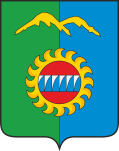 АДМИНИСТРАЦИЯгорода ДивногорскаКомсомольская ул.,  д. 2г. ДивногорскКрасноярский край, 663090тел: 3-70-33факс: (391-44) 3-71-78E-mail: adm@divnogorsk-adm.ru___. ___ .2022 № ________Главному    редактору   Дивногорскойгородской общественно-политическойгазеты «Огни Енисея»Л.И. КлимовичКомсомольская ул., д.2,г. Дивногорск, Красноярский край,663090